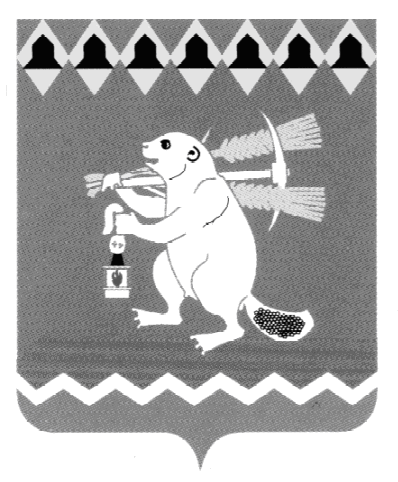 Администрация Артемовского городского округа ПОСТАНОВЛЕНИЕ______________                                                                          __________О создании межведомственной комиссии Артемовского городского округа по подготовке муниципальных образовательных организаций, осуществляющих деятельность на территории  Артемовского городского округа, к 2024 – 2025 учебному году	В соответствии с Федеральным законом от 29 декабря 2012 года          № 273-ФЗ «Об образовании в Российской Федерации», принимая во внимание приказ Министерства образования и науки Российской Федерации от 23.07.2008  № 213 «Об организации плановой подготовки образовательных учреждений к новому учебному году», в целях обеспечения безопасности  в образовательных организациях, осуществляющих деятельность на территории Артемовского городского округа, своевременного устранения нарушений санитарного и противопожарного законодательства при подготовке образовательных организаций к началу 2023 – 2024 учебного года, руководствуясь статьями  30, 31 Устава Артемовского городского округа,ПОСТАНОВЛЯЮ:	1. Создать межведомственную комиссию Артемовского городского округа по подготовке муниципальных образовательных организаций, осуществляющих деятельность на территории Артемовского городского округа, к  2024 – 2025  учебному году. 	2. Утвердить:	2.1. состав межведомственной комиссии Артемовского городского округа по подготовке муниципальных образовательных организаций, осуществляющих деятельность  на территории  Артемовского городского округа, к  2024 – 2025  учебному году (Приложение 1);	2.2. положение о межведомственной комиссии Артемовского городского округа по подготовке муниципальных образовательных организаций, осуществляющих деятельность на территории Артемовского городского округа, к  2024 – 2025 учебному году (Приложение 2);	2.3. план мероприятий по подготовке  муниципальных  образовательных организаций, осуществляющих деятельность на территории  Артемовского городского округа,  к  2024 – 2025 учебному году (Приложение 3).3. Заместителю главы Артемовского городского округа Лесовских Н.П. провести приемку муниципальных образовательных организаций  к  2024– 2025  учебному году в соответствии с графиком приемки (Приложение 4).	4. Постановление опубликовать в газете «Артемовский рабочий», разместить на Официальном портале правовой информации Артемовского городского округа (http://www.артемовский-право.рф), официальном сайте Артемовского городского округа в информационно-телекоммуникационной сети «Интернет».5. Контроль за исполнением постановления возложить на заместителя главы Артемовского городского округа  Лесовских Н.П.Глава Артемовского городского округа                                         К.М. Трофимов                          